REQUERIMENTO Nº 82/2015Requer informação referente a possíveis benfeitorias na Estrada que interliga o bairro Vila Rica ao Aterro Sanitário Municipal. Senhor Presidente,Senhores Vereadores, CONSIDERANDO que a via mencionada é uma continuação da Rua Dionísio Silva do bairro Vila Rica que interliga a Rodovia Luís Ometo, passando pelo Aterro Sanitário. Que a via é utilizada por diversos munícipes como rota alternativa, para desviar do transito das principais vias do município.CONSIDERANDO que a mesma possui um trecho sem camada asfáltica, fato que traz transtornos aos munícipes que passam pelo local. REQUEIRO que, nos termos do Art. 10, Inciso X, da Lei Orgânica do município de Santa Bárbara d’Oeste, combinado com o Art. 63, Inciso IX, do mesmo diploma legal, seja oficiado o Excelentíssimo Senhor Prefeito Municipal para que encaminhe a esta Casa de Leis as seguintes informações: 1º) O município tem projeto para realizar a pavimentação ou melhoria deste local?2º) Caso resposta afirmativa, tem previsão para a realização do mesmo?3º) O que o governo pode fazer de forma paliativa para amenizar os transtornos no local até que seja resolvidos o problema?Justificativa:Este vereador foi procurado por diversos munícipes que passam pelo local, relatando que esta via possui apenas um trecho sem pavimentação asfáltica. Que o trecho em questão foi cascalhado com pedras grandes, que as mesmas se deslocam com a passagem dos veículos atingindo-os e causando danos. Os munícipes solicitaram a este vereador que intermediassem o pedido de melhorias com a implantação de camada asfáltica.    Plenário “Dr. Tancredo Neves”, em 21 de Janeiro de 2015.ALEX ‘BACKER’-Vereador-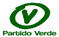 